Lancaster Seventh-Day Adventist ChurchA House of Prayer for All People 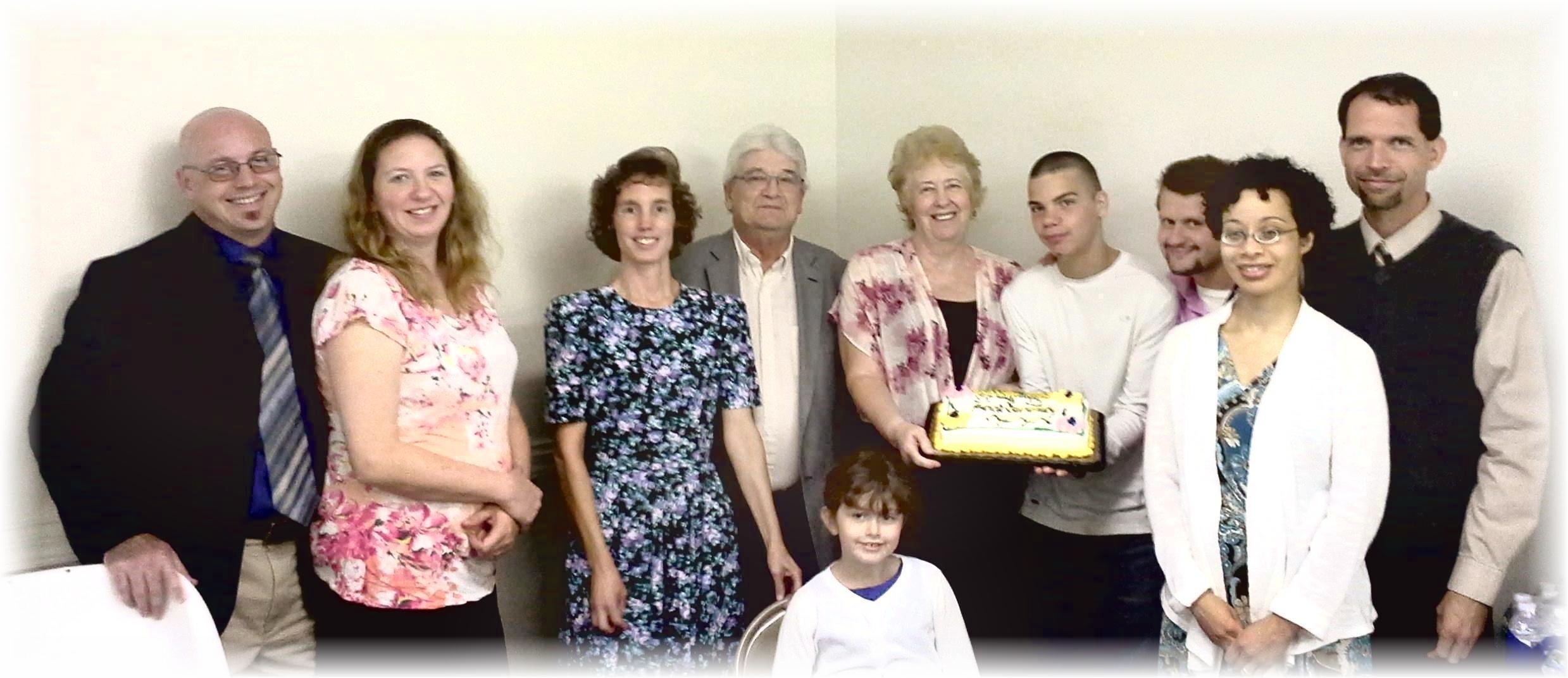  Anniversaries:   Anthony & Jennifer (far left)    Cesilia & Travis (far right)     Birthdays:   Connie,  John,  Diane,  Jacob,  Allen,  Ella (seated) September Anniversaries and Birthdays - 2014